ПОСТАНОВЛЯЕТ: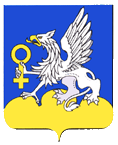 АДМИНИСТРАЦИЯ ГОРОДСКОГО ОКРУГА Верхняя ПышмаПОСТАНОВЛЕНИЕАДМИНИСТРАЦИЯ ГОРОДСКОГО ОКРУГА Верхняя ПышмаПОСТАНОВЛЕНИЕАДМИНИСТРАЦИЯ ГОРОДСКОГО ОКРУГА Верхняя ПышмаПОСТАНОВЛЕНИЕАДМИНИСТРАЦИЯ ГОРОДСКОГО ОКРУГА Верхняя ПышмаПОСТАНОВЛЕНИЕАДМИНИСТРАЦИЯ ГОРОДСКОГО ОКРУГА Верхняя ПышмаПОСТАНОВЛЕНИЕот№г. Верхняя Пышмаг. Верхняя Пышмаг. Верхняя Пышмаг. Верхняя Пышмаг. Верхняя ПышмаО предоставлении разрешения на отклонение от предельных параметров разрешенного строительства, реконструкции объекта капитального строительстваО предоставлении разрешения на отклонение от предельных параметров разрешенного строительства, реконструкции объекта капитального строительстваО предоставлении разрешения на отклонение от предельных параметров разрешенного строительства, реконструкции объекта капитального строительстваО предоставлении разрешения на отклонение от предельных параметров разрешенного строительства, реконструкции объекта капитального строительстваО предоставлении разрешения на отклонение от предельных параметров разрешенного строительства, реконструкции объекта капитального строительстваВ соответствии со статьей 39 Градостроительного кодекса Российской Федерации, Федеральным законом от 06.10.2003 № 131-ФЗ «Об общих принципах организации местного самоуправления в Российской Федерации», статьей 38 Правил землепользования и застройки на территории городского округа Верхняя Пышма, утвержденных решением Думы городского округа Верхняя Пышма от 30.04.2009 № 5/14, заключением о результатах публичных слушаний, проведенных 29 октября 2018 года, по вопросу о предоставлении разрешения на отклонение от предельных параметров разрешенного строительства, реконструкции объекта капитального строительства, Уставом городского округа Верхняя Пышма, администрация городского округа Верхняя ПышмаВ соответствии со статьей 39 Градостроительного кодекса Российской Федерации, Федеральным законом от 06.10.2003 № 131-ФЗ «Об общих принципах организации местного самоуправления в Российской Федерации», статьей 38 Правил землепользования и застройки на территории городского округа Верхняя Пышма, утвержденных решением Думы городского округа Верхняя Пышма от 30.04.2009 № 5/14, заключением о результатах публичных слушаний, проведенных 29 октября 2018 года, по вопросу о предоставлении разрешения на отклонение от предельных параметров разрешенного строительства, реконструкции объекта капитального строительства, Уставом городского округа Верхняя Пышма, администрация городского округа Верхняя ПышмаВ соответствии со статьей 39 Градостроительного кодекса Российской Федерации, Федеральным законом от 06.10.2003 № 131-ФЗ «Об общих принципах организации местного самоуправления в Российской Федерации», статьей 38 Правил землепользования и застройки на территории городского округа Верхняя Пышма, утвержденных решением Думы городского округа Верхняя Пышма от 30.04.2009 № 5/14, заключением о результатах публичных слушаний, проведенных 29 октября 2018 года, по вопросу о предоставлении разрешения на отклонение от предельных параметров разрешенного строительства, реконструкции объекта капитального строительства, Уставом городского округа Верхняя Пышма, администрация городского округа Верхняя ПышмаВ соответствии со статьей 39 Градостроительного кодекса Российской Федерации, Федеральным законом от 06.10.2003 № 131-ФЗ «Об общих принципах организации местного самоуправления в Российской Федерации», статьей 38 Правил землепользования и застройки на территории городского округа Верхняя Пышма, утвержденных решением Думы городского округа Верхняя Пышма от 30.04.2009 № 5/14, заключением о результатах публичных слушаний, проведенных 29 октября 2018 года, по вопросу о предоставлении разрешения на отклонение от предельных параметров разрешенного строительства, реконструкции объекта капитального строительства, Уставом городского округа Верхняя Пышма, администрация городского округа Верхняя ПышмаВ соответствии со статьей 39 Градостроительного кодекса Российской Федерации, Федеральным законом от 06.10.2003 № 131-ФЗ «Об общих принципах организации местного самоуправления в Российской Федерации», статьей 38 Правил землепользования и застройки на территории городского округа Верхняя Пышма, утвержденных решением Думы городского округа Верхняя Пышма от 30.04.2009 № 5/14, заключением о результатах публичных слушаний, проведенных 29 октября 2018 года, по вопросу о предоставлении разрешения на отклонение от предельных параметров разрешенного строительства, реконструкции объекта капитального строительства, Уставом городского округа Верхняя Пышма, администрация городского округа Верхняя Пышма1. Предоставить разрешение на отклонение от предельных параметров разрешенного строительства, реконструкции объекта капитального строительства на земельном участке с кадастровым номером 66:36:0103015:155 по адресу: Свердловская область, г. Верхняя Пышма, ул. Феофанова, 13г, в части уменьшения минимальных отступов от границ земельного участка до объекта капитального строительства до 0 м.2. Предоставить разрешение на отклонение от предельных параметров разрешенного строительства, реконструкции объекта капитального строительства на земельном участке с кадастровым номером 66:36:0111041:34 по адресу Свердловская область, г. Верхняя Пышма, ул. Ключевская, 11а, в части сокращения минимального расстояния от границ земельного участка до объекта капитального строительства.3. Предоставить разрешение на отклонение от предельных параметров разрешенного строительства, реконструкции объекта капитального строительства на земельных участках с кадастровыми номерами 66:36:0103001:152, 66:36:010300:153, 66:36:0103001:154, по адресу: Свердловская область, г. Верхняя Пышма, проспект Успенский, 131, в части уменьшения минимальных отступов от границ, указанных земельных участков до 0 м.2. Опубликовать настоящее постановление на официальном интернет-портале правовой информации городского округа Верхняя Пышма (www.верхняяпышма-право.рф).3. Контроль за выполнением настоящего постановления оставляю за собой.1. Предоставить разрешение на отклонение от предельных параметров разрешенного строительства, реконструкции объекта капитального строительства на земельном участке с кадастровым номером 66:36:0103015:155 по адресу: Свердловская область, г. Верхняя Пышма, ул. Феофанова, 13г, в части уменьшения минимальных отступов от границ земельного участка до объекта капитального строительства до 0 м.2. Предоставить разрешение на отклонение от предельных параметров разрешенного строительства, реконструкции объекта капитального строительства на земельном участке с кадастровым номером 66:36:0111041:34 по адресу Свердловская область, г. Верхняя Пышма, ул. Ключевская, 11а, в части сокращения минимального расстояния от границ земельного участка до объекта капитального строительства.3. Предоставить разрешение на отклонение от предельных параметров разрешенного строительства, реконструкции объекта капитального строительства на земельных участках с кадастровыми номерами 66:36:0103001:152, 66:36:010300:153, 66:36:0103001:154, по адресу: Свердловская область, г. Верхняя Пышма, проспект Успенский, 131, в части уменьшения минимальных отступов от границ, указанных земельных участков до 0 м.2. Опубликовать настоящее постановление на официальном интернет-портале правовой информации городского округа Верхняя Пышма (www.верхняяпышма-право.рф).3. Контроль за выполнением настоящего постановления оставляю за собой.Глава городского округаИ.В. Соломин